NOTICE & AGENDA OF PUBLIC MEETING MAYER DOMESTIC WATER IMPROVEMENT DISTRICT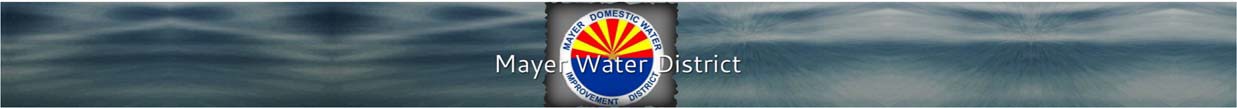 Pursuant to A.R.S. § 38‐431.02, notice is hereby given that the Board of the Mayer DWID will hold a meeting open to the public on Thursday, May 24th, 2018 at 6:00 p.m.Water District Office Meeting Room 12994 Central Ave., MayerCall to OrderRoll Call of MembersPledge of AllegianceComments from the PublicDiscussion/Review/Action  Approval of minutes April 26th, 2018.Approve financials from 4-2018Manager’s Report/Chairman to read manager’s report.Office Report.Approve to accept Joe Thompson resignation.Approve to accept Emmanuel Sanchez resignation.Approve to accept hiring of Archie Andrews Approve to discontinue employee cell phones.  Approve new shop vac. Approve purchase of pulse feeder chlorinator.  Approve pump control for Lucas well.Approve and sign agreement from A.G.’s office for open meeting law violation. Approve tentative budget 2018-2019. Approve increase in Dis-enfranchised meters rateApproval to review and possible action on Commercial rates.Set Date for Public hearing on Commercial Rate increase.   Adjournment COPIES OF THIS AGENDA ARE AVAILABLE AT THE DISTRICT OFFICE, 12994 CENTRAL AVE., MAYER, DURING REGULAR BUSINESS HOURS (MON‐FRI 8:00 a.m. to 12:00 p.m).Note: If any disabled person needs any type of accommodation, please notify the Mayer Water District Office at (928‐ 632‐4113). Requests should be made as early as possible to arrange accommodation